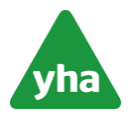 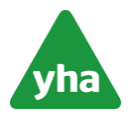 Leads by example, with experience of leading and inspiring effective teams and a commitment to upholding professional standards.